МАСТЕР – КЛАСС «Электронная сигарета: польза или вред»(по методу «6 шляп»)Все участники стоят в одном большом кругу и держатся за руки.- Добрый день ребята! Меня зовут Елена Валерьевна, я работаю в школе№6 педагогом-организатором и учителем физкультуры, а сегодня  здесь и сейчас мы с вами проведем занятие. Я очень надеюсь, что время мы проведем с пользой!«ВОЛНА» - Давайте знакомиться ближе. Сейчас я запущу волну, а каждый из вас должен  точно и быстро передать ее дальше по кругу. Ведущий или просто поднимает руку с рукой своего соседа,  (Когда у игроков получается выполнять движения без ошибок, тренер запускает еще одну волну в ту же или в противоположную сторону.)- Спасибо у вас очень теплые руки, надеюсь,  наша встреча пройдёт так же тепло.Игра «А вы когда-нибудь». А сейчас я вам буду задавать вопросы. Если вы отвечаете на мой вопрос утвердительно, то делаете 1 шаг вперед.- А вы когда-нибудь:Подстригали свои собственные волосы?Удаляли миндалины хирургическим путем?• Прятали что-либо в личных вещах?А вы когда-нибудь падали с качели?• Соревновались в перетягивании каната или участвовали в арм-рестлинге?• Имели несчастье провалиться под лед или погрузиться по пояс в холодную воду?- Прощали человека, причинившего вам зло?- Посадили дерево?-  вы когда-нибудь получали 5-ку по физике? - Те, кто быстро продвигался к центру, активно познают жизнь, многое видели и умеют. Те, кто не дошел до центра или делал это более медленно, имеют возможность все, о чем выше было упомянуто, попробовать. Ведь в жизни столько интересного и удивительного!Я попрошу пятёрку самых активных подойти ко мне, а остальных прошу присесть на места.-Сегодня вы будете моими  сподвижниками, потому что я как и вы люблю новое, интересное, проявляю активность - потому я здесь и сейчас . Учащиеся рассаживаются  двумя группами, напротив друг друга.Посередине стулья  на них шесть шляп разного цвета- Как вы думаете,  что это значит? (ответы сподвижников) Слайд 1Эдвард де Боно – британский психолог.  Он является основоположником  теории «Шести думающих  шляп»,  которая сегодня является одной из самых популярных разновидностей метода мозгового штурма.Известно, что стиль одежды  во многом формирует поведение человека, а иногда логику его поступков, изменяется манера поведения, манера  говорить, двигаться. Это же относится к головному убору. Слайд 2Шляпа  отлично справляется с ролью символа отведённой  роли. И в то же время шляпу легко сменить, сбросить, а вместе с тем и перемениться. Мысленно водружая на голову очередную цветную шляпу, мы на самом деле готовимся включить определённый режим. Это нужно для составления целостного мнения о проблеме.    С тех пор прошло много, а может, и немного, времени, но разноцветные шляпы переходят из рук в руки, и позволяют себя надевать тем, кто хочет открыть для себя что-то новое… - А вы хотите? Тогда начинаем!- Итак, сегодня мы будем рассматривать определенную проблему с разных точек зрения, примеряя  шесть думающих шляп. - Итак, на правах ведущего позвольте мне надеть синюю шляпу и взять под контроль наш разговор.  Прошу сподвижников выбрать каждому свою  шляпу и  занять свои  места.А о чем мы будем сегодня говорить, вы сейчас,  догадаетесь, прослушав притчу: «В далеком прошлом, у подножия Арарата жил один добрый и мудрый старец. Однажды старец увидел, как чужеземные купцы продают листья какого-то растения.  Купцы, расхваливая свой товар, кричали: «Божественный лист! Божественный лист! В нем средство от всех болезней!»Подошел к ним мудрый старец, сказал:- Этот «Божий лист» приносит людям и другую пользу: к вкусившему этот лист человеку в дом не войдет вор, его не укусит собака, он никогда не состарится.Купцы с радостью смотрели на старика.- Ты прав, о, мудрый старец! – сказали они. – Но откуда ты знаешь о таких чудесных свойствах «Божественного листа»?И мудрец пояснил:- Вор не войдет в дом вкусившего этот лист потому, что тот всю ночь будет кашлять, а вор не любит входить в дом бодрствующего человека. Через несколько лет этот человек ослабнет и будет ходить с палкой!  И его станут бояться собаки. Наконец, он не состарится, ибо умрет …. …в молодости…Отошли крестьяне от купцов и задумались…»- О каком божественном листе идет речь? (о листьях табака)- какой вред причиняет табакокурение? (болезни дыхательной  системы, плохие зубы, нарушения ССС, плохо влияет на пищеварение, на нервную систему и т.д)Слайд 3Действительно, Правительство России  серьёзно озабочено здоровьем россиян, в 01.06.2013 г был принят антитабачный закон,  на сигаретных пачках стали печатать информацию о последствиях курения. Многие люди стали осознавать вред курения табака.Табачные компании стали терпеть убытки и придумывать новые лживые уловки для сохранения своих потребителей, искать новые подходы к молодежи.В настоящее время набирают популярность электронные сигареты, которые изначально задумывались как средство для отказа от курения. (на доску карточку «Электронные сигареты»)Синяя шляпаВ СМИ появилось огромное количество статей, доказывающих, что такой вид курения не только безвреден, но и даже в некотором роде полезен.Слайд 4 Итак, электронные сигареты: польза  или вред!?  Предлагаю рассмотреть данную проблему с разных точек зрения.- какую цель мы поставим на занятии? Узнать польза или вред от ЭС- как мы это сделаем? На доске в хаотичном порядке:- Дать представление      об электронных сигаретах; - сформировать   негативное отношение к ЭС- способствовать     формированию  активной жизненной позиции;- воспитать стремление к  ЗОЖ. (найдем ответы на вопросы; обсудим, выработаем свою позицию)- Итак, у меня есть помощник в  БЕЛой ШЛЯПе  -  отвечает за информацию  «Корзина понятий» - мы должны собрать информацию, что мы знаем об электронных сигаретах? (Дети приклеивают на корзину кружок,перечисляя информацию об электронных  сигаретах)- Итак, корзина идей полна – мы достаточно много знаем об электронных сигаретах.(В корзине скудно, мы мало знаем об электронных сигаретах – чтобы узнать больше - я приготовила для вашего внимания небольшой видеофрагмент.)Видеофрагмент «Электронные сигареты» - Итак, слово КРАСНОЙ  ШЛЯПЕ – отвечает за эмоции. Мы должны выяснить, что чувствует человек, употребляющий ЭС.«Верите ли Вы?»Мой сподвижник подходит  к каждому участнику, который тянет заготовку, читает предположение  и отвечает,  верит  он этому или нет. Для  аллергиков электронные сигареты вредны  из-за ароматизатора.улучшается общее самочувствие, дышать становится легчеТомас Боэса курил девайс за рулем. Удар от взрыва сигареты выбыл ему передние зубы и вонзил их прямо в нёбо.Электронные сигареты менее опасны, чем обычные.От курения электронных сигарет не желтеют зубыВ состав и обычной сигареты и электронной входит никотин — наркотическое вещество с сильным ядовитым действиемДействие электронных сигарет на организм человека досконально не изучено научным сообществом.Электронные сигареты дешевле, чем обычные сигареты- Задача сподвижника в Черной  шляпе  вывить  возможные риски. Наша задача выяснить, чем опасны электронные сигареты? Я предлагаю сыграть в игру «Верно-неверно». Каждой группе дается утверждение, участники должны дать ответ верное это утверждение или нет.Электронная сигарета это средство, позволяющее быстро и легко бросить курить. (Не верно, т.к. после перехода на электронные сигареты не происходит отказа от привычки курить, а лишь появляется психологическая зависимость от нового вида курения.  А значит, не решается главная проблема – психологическая зависимость от курения. В состав жидкости, испарение которой  имитирует табачный дым, входит пропиленгликоль. Он может вызвать аллергию  и даже блокировать дыхание курильщика. (Верно, т.к. не так давно в  США была произведена экспертиза  производителей электронных сигарет. Тестировались жидкости и картриджи для электронных сигарет. Выяснилось, что  в жидкостях присутствовали незаявленные в составе вредные вещества, например, нитросамин – который вызывает онкологию )Считается, что по сравнению с обычным курением, вред электронных сигарет минимален.   ( Не верно, т.к.  достоверно сказать об этом можно будет лишь через 10-20 лет, когда это изделие пройдет испытанием временем, а заядлые электрокурильщики будут всесторонне обследованы на предмет имеющихся проблем со здоровьем)Зеленая шляпа  (креатив) отвечает за творчество, поиск необычных идей- Сейчас я предлагаю вам провести игру - ребята, которые сидят  слева от меня будут выступать в роли маркетинговой службы компании, занимающейся реализацией электронных сигарет. - Их задача – изобрести  доводы, которые сделают их продукцию привлекательной для молодежи и заставят её купить.Ребята, которые сидят справа от меня, не будут никого изображать. Вы выступите в роли самих себя – здравомыслящих молодых людей, которые не поддаются манипулированию и заботятся о своем здоровье. На все аргументы, приводимые оппонентами вам нужно найти контраргумент. Слово сподвижнику в Желтой  шляпе  (оптимист -  позитивный взгляд на проблему)Посмотрим на проблему оптимистично: электронные сигареты дешевле, чем обычные сигареты. Решение задачи по стоимости электронных сигаретКурить ЭС дешевле, чем обычные?!Вывод: не дешевле!, Синяя шляпа – Итак,  задачей производителей электронных сигарет является создать иллюзию удовольствия, а для этого используются те же химические соединения, которые искусственно добавляют и в обычные сигареты. Прежде всего никотин вызывает мощное привыкание и, ко всему прочему, является сильным  ядом. И это далеко не преувеличение! Рефлексия: - Понравился ли вам сегодняшнее занятие?- Что вы узнали сегодня  нового? - Готовы ли вы сделать правильный выбор в свою пользу?Прием «СМС-ка»- Сейчас я попрошу вас ответить коротким СМС-сообщением на вопрос:«Почему ты откажешься от электронной сигареты?»На этот номер телефона  (89214851617)Итак, победитель СМС игры - …… сегодня ты сделала правильный выбор, отказавшись от ЭС, проявила активную жизненную позицию, быстро сориентировалась в ситуации. Я желаю тебе успехов! - Достигли ли мы поставленной в начале занятия  цели? - На ваших столах  сердечки. Я прошу всех участников занятия проголосовать. Если на занятии  вы получили новые сведения,  отдайте свой  голос -  в белую шляпу. Если  информация получена и  осмыслена вами, отдайте свой голос в  желтую шляпу. Если информация получена и вы готовы передать о вреде ЭС  другим голосуйте в зеленую шляпу.Если занятие вам понравилось, вы считаете, что время провели с пользой – отдайте свой голос в красную шляпу. Если занятие вас не тронуло, вызвало равнодушие – отдайте голос в черную шляпу.Подсчёт голосов. - Сегодня мы затронули актуальную тему, потому что она касается нашего здоровья,  собрали сведения о проблеме, приняли решение о том, что ЭС вредны и опасны для здоровья, научились говорить НЕТ компании по продаже ЭС.ВыводБудьте честны с самим собой,  не нужно быть ученым, чтобы понять простую вещь – ежедневное вдыхание химических соединений, о которых вы даже не подозреваете, опасно и может нанести серьезный вред вашему здоровью. Берегите себя и будьте свободными! Я сейчас расскажу вам еще одну притчу:«Мудреца спросили: «Что является для человека наиболее ценным и важным в жизни: богатство или слава?». Вот что ответил мудрец: «Ни богатство, ни слава не делают человека счастливым. Здоровый нищий счастливее больного короля». Ваше здоровье – в Ваших руках! Любите себя, цените жизнь и наслаждайтесь жизнью!Спасибо за работу!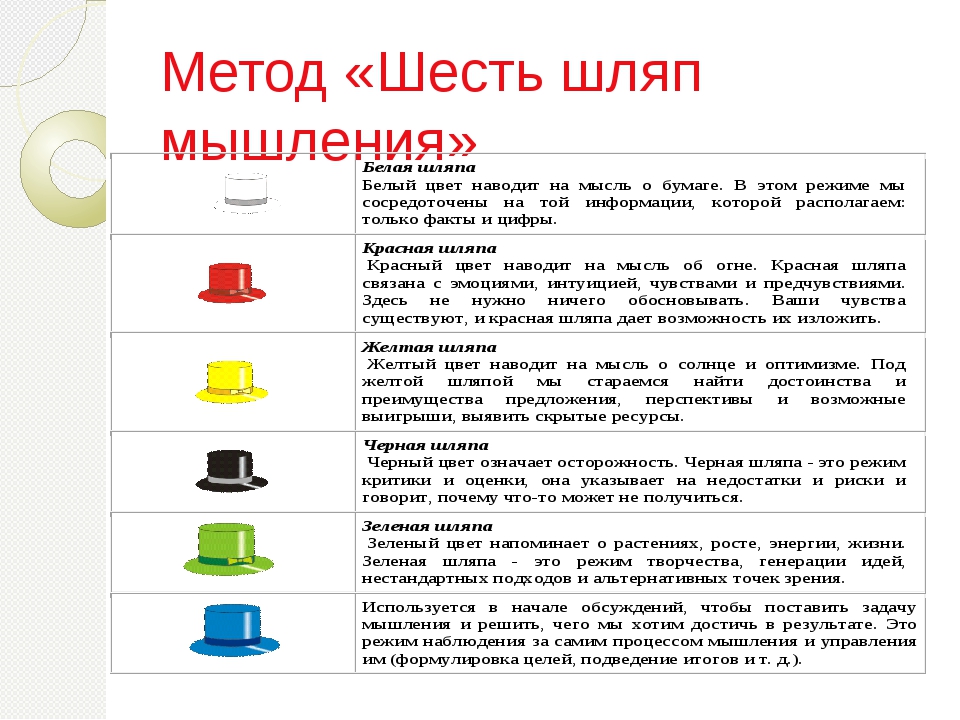  СигаретыЭлектронные сигаретыЦена  обычной пачки сигарет  предположим 80 руб.30 *80= ? 2400Стартовый набор – 2000На 2 недели:Жидкость – 1 фл – 400 рубИспаритель – 200 руб(400+200)*2=1200=3200+ зарядка+может взорваться В чем выгода ????????????